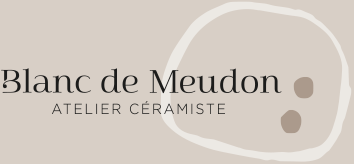 Bulletin d’inscription aux cours modelage  10/15 ansNom de l’enfant : …………………………………………………………………………………….Prénom de l’enfant : 	Adresse : 		
Nom – Prénom du représentant légal : ……………………………………………………………Téléphone : 	
Adresse Email : 	10 ans-14 ans                                                      Mercredi 16h-18hDe septembre à juin (sauf vacances scolaires)Inscription à l’année : 3 chèques de 320€ (16 €/h)30 cours de 2h (gouter compris) 960 €Merci de lire attentivement :Tout le matériel est fourni, et compris dans le tarif : terres, outils, engobes, émaux et cuissons.Les inscriptions aux cours sont nominatives et les absences sont non déductibles, sauf en cas de force majeure (certificat médical ou attestation de déménagement).L’élève est responsable du nettoyage et du rangement du matériel qu’il a utilisé pendant les cours. Les cours se déroulent de septembre à juillet (hors vacances et jours fériés)J’autorise l’utilisation de mon image : OUI – NONJ’autorise mon enfant à quitter seul l’atelier après le coursMon enfant n’a pas d’allergies alimentairesLu et approuvé.Fait à ………………………………………, le ………………………...................................SignatureRèglement par : Espèces, CB, Chèque (à l’ordre de ATELIER BLANC DE MEUDON) ou virement bancaire à ATELIER BLANC DE MEUDON –Banque Postale Pro- IBAN FR 46 2004 1010 1254 6765 4T03 325 // BIC : PSSTFRPPSCE	